 ARARAQUARA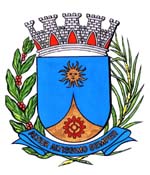    _________________/16.:  Edio Lopes:DEFERIDO.Araraquara, _________________                    _________________Requeremos, observadas as  , seja oficiado à  enlutada, apresentando as  sentidas  deste ,   da Senhora Maria Regina Dal Ri, aos 62 anos, ocorrido no dia 1º, nesta localidade. A extinta pertencia à antiga e tradicional família desta terra, tendo o seu passamento repercutido sentidamente no seio da comunidade araraquarense, onde gozava de generalizada estima e respeito.Araraquara, 1º de março de 2016.EDIO LOPESVereador007 - Pesar Srª. Maria Regina Dal Ri